Комитет по развитию и интеллектуальной собственности (КРИС)Двадцать вторая сессияЖенева, 19–23 ноября 2018 г.ВКЛАД РАЗЛИЧНЫХ ОРГАНОВ ВОИС В ВЫПОЛНЕНИЕ СООТВЕТСТВУЮЩИХ РЕКОМЕНДАЦИЙ ПОВЕСТКИ ДНЯ В ОБЛАСТИ РАЗВИТИЯДокумент подготовлен СекретариатомГенеральная Ассамблея ВОИС на своей пятидесятой сессии, состоявшейся в Женеве 24 сентября–2 октября 2018 г., рассмотрела документ WO/GA/50/13, озаглавленный «Вклад различных органов ВОИС в выполнение соответствующих рекомендаций Повестки дня в области развития». Генеральная Ассамблея ВОИС приняла к сведению содержание указанного документа и постановила препроводить в Комитет по развитию и интеллектуальной собственности (КРИС) упомянутый в этом документе отчет.Соответственно, ниже воспроизводится описание вклада Межправительственного комитета по интеллектуальной собственности, генетическим ресурсам, традиционным знаниям и фольклору (МКГР) в выполнение соответствующих рекомендаций Повестки дня в области развития, содержащееся в его отчете Генеральной Ассамблее ВОИС:	Отчет о работе МКГР, документ WO/GA/50/8, пункты 14 и 15:  «14. Во исполнение решения Генеральной Ассамблеи ВОИС 2010 г. «поручить соответствующим органам ВОИС включить в их ежегодный отчет Ассамблеям описание их вклада в реализацию соответствующих рекомендаций Повестки дня в области развития» участники тридцать седьмой сессии МКГР также обсудили вклад Комитета в реализацию рекомендаций Повестки дня в области развития (ПДР). 15. В этой связи на тридцать седьмой сессии МКГР были сделаны приводимые ниже заявления. Они будут также опубликованы в первоначальном проекте отчета о работе 37-й сессии МКГР (WIPO/GRTKF/IC/37/17 Prov.), который будет распространен, согласно поручению МКГР, до 5 ноября 2018 г:  "Делегация Марокко, выступая от имени Африканской группы, приветствовала усилия ВОИС по интеграции Повестки дня в области развития (ПДР) в свою работу. Она упомянула Рекомендацию 18 и другие соответствующие рекомендации (15, 16, 17, 19 и 22). Результаты, которых добился МКГР по этим трем темам, являются весомым вкладом Комитета в осуществление ПДР с заключением международного юридически обязывающего договора/договоров, которые повысят прозрачность и эффективность международной системы ИС, обеспечат охрану во всех трех сферах, будут содействовать развитию творческой деятельности и гарантировать обладателям ТЗ и ГР право на справедливое совместное пользование выгодами. Помощь, оказываемая Секретариатом ВОИС, должна учитывать специфику потребностей конкретных стран в области развития. Африканская группа преисполнена решимости добиваться достижения целей в рамках МКГР и будет и впредь конструктивно участвовать в его работе. Она надеется, что в ходе оставшихся сессий удастся продолжить осуществление Рекомендации 18, а также других соответствующих рекомендаций.  Делегация Исламской Республики Иран заявила, что важность рекомендаций ПДР невозможно переоценить. Будучи одной из развивающихся стран, Исламская Республика Иран выступает за оптимизацию деятельности в рамках рекомендации 18. МКГР является одним из важных комитетов ВОИС, и одна из рекомендаций, посвященных работе МКГР, предусматривает ускорение переговоров по различным темам. Работа МКГР вносит большой вклад в усилия по актуализации и осуществлению рекомендаций ГА. Делегация настоятельно призвала государства-члены пересмотреть свой подход в интересах выполнения одной из важных рекомендаций. Она особо отметила значение технической помощи, оказываемой Отделом традиционных знаний некоторым государствам-членам в вопросах национального законодательства и в рамках проведения и организации совместных проектов с профильными национальными организациями, что также можно рассматривать как один из элементов осуществления упомянутой рекомендации. Делегация Бразилии заявила, что результаты деятельности МКГР имеют ключевое значение для успешной реализации ПДР в целом. Она упомянула рекомендацию 18 по МКГР и рекомендацию 20 в отношении общественного достояния. Вопросы участия коренных народов в работе МКГР можно было рассматривать в свете рекомендации 21. Повышая значение ИС в тех странах, где имеются крупные традиционные общины и группы коренного населения и богатые ресурсы ТЗ и ТВК, МКГР эффективнейшим образом содействует достижению целей ПДР. Это касается всех стран, независимо от их уровня развития. Такие страны, как Австралия, Канада, США и многие другие, относятся к числу богатых стран, где имеются огромные богатства ТЗ, которые также нуждаются в сохранении и охране.  Делегация Нигерии напомнила о рекомендациях 18, 20 и 21 ПДР. Задачи МКГР в области ГР, ТЗ и ТВК крайне важны в разрезе решения проблемы глобального дефицита развития и нахождения опоры в системе ИС. В глобальном масштабе дефицит развития затронул в основном самые уязвимые группы населения в мире, чьим самым ценным ресурсом в усилиях по преодолению этого дефицита являются их ТЗ и ТВК. Работа МКГР крайне важна с точки зрения реализации ПДР ВОИС. Она становится связующим звеном между промышленностью, коренными народами и местными общинами (КНМО) и развитием, и потому идея дихотомии или конфликта интересов между промышленно развитыми и развивающимися странами в дискуссиях МКГР неплодотворна. Для решения проблем дефицита глобального развития следует объединить усилия промышленности и КНМО во всем мире, и МКГР обеспечивает площадку для этого. Весьма важное значение при решении этих проблем в рамках ПДР ВОИС имеет дух понимания и сотрудничества между региональными группами. Деятельность МКГР, как никакая другая, способствует объединению всех сил в решении проблемы глобального дефицита развития. Крайне важным является участие КНМО. По мнению делегации, их участие является залогом легитимности МКГР.  Делегация Южной Африки присоединилась к заявлению, сделанному делегацией Марокко от имени Африканской группы. С принятием ПДР в 2007 г. изменился и мандат ВОИС, предусматривая теперь учет аспектов развития в рамках деятельности организации. Работа МКГР является важной составляющей усилий по реализации этого мандата и поэтому требует серьезного отношения.  Делегация Индонезии отметила рекомендацию 18 ПДР ВОИС. Она поддержала представление Комитетом Генеральной Ассамблее 2018 г. отчета о вкладе в осуществление этой конкретной рекомендации с учетом фактической ситуации в период действия мандата и с отражением реального вклада МКГР в реализацию рекомендации 18"».4.	Комитету предлагается принять к сведению информацию, изложенную в настоящем документе.[Конец документа]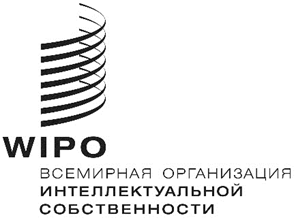 RCDIP/22/13    CDIP/22/13    CDIP/22/13    оригинал: английскийоригинал: английскийоригинал: английскийдата: 27 сентября 2018 г.дата: 27 сентября 2018 г.дата: 27 сентября 2018 г.